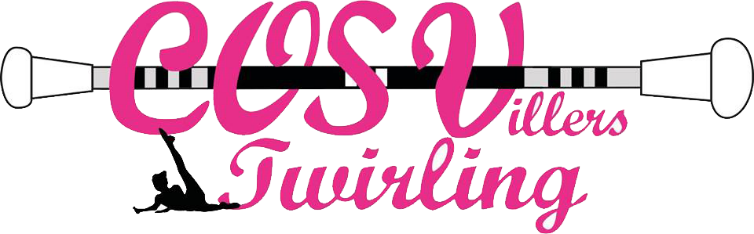 Site internet => http://twirling-baton-villers.frPage facebook => https://www.facebook.com/COSVillersTwirling/Twirling Bâton en Compétition 6 ans-9ans Formulaires à retourner renseignés et accompagnés des documents ci-dessous -Cotisation annuelle d’un montant de 150,00 €uros qui correspond à l’activité sportive licence comprise. -Règlement en espèce ou par chèque à l’ordre de « COS V Twirling ». Le paiement peut se faire en 3 fois(trois chèques de 50 euros) Nous acceptons les tickets CAF, le pass’sport, les chèques vacances et coupons sports.-La demande d’adhésion au Club avec questionnaire de santé et éventuellement le certificat médical.-1 photo d’identité-Une photocopie de la carte d’identité, passeport ou du livret de famille obligatoire pour toute licence.-La fiche de renseignement ci-joint.Les entrainements :               Mercredi de 17 heures à 19 heures gymnase Milliat  Samedi de 8h30 à 11h au gymnase ChepferAdresse des gymnases : Gymnase Alice Milliat, 4 rue Albert 1er54600 Villers les Nancy                                       Gymnase Chepfer rue de la Carrière 54600 Villers les Nancy 